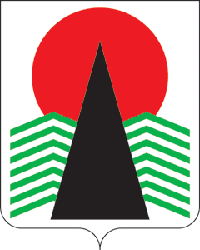 Сельское поселение СингапайНефтеюганский районХанты-Мансийский автономный округ - ЮграАДМИНИСТРАЦИЯСЕЛЬСКОГО ПОСЕЛЕНИЯ СИНГАПАЙПРОЕКТ ПОСТАНОВЛЕНИЯО мерах имущественной поддержки гражданам, принимающих (принявших) участие в специальной военной операции на территориях Украины, Донецкой Народной Республики, Луганской Народной Республики, Запорожской, Херсонской областейВ соответствие с пунктом 4 Постановления Правительства Ханты-Мансийского автономного округа - Югры от 10.02.2023 N 51-п «О едином перечне прав, льгот, социальных гарантий и компенсаций гражданам Российской Федерации, проживающим в Ханты-Мансийском автономном округе - Югре, принимающим участие в специальной военной операции, и членам их семей»         ПОСТАНОВЛЯЮ:1. Предоставить гражданам, принимающим (принявшим) участие в специальной военной операции на территориях Украины, Донецкой Народной Республики, Луганской Народной Республики, Запорожской, Херсонской областей (далее-гражданин), гражданину, являющемуся индивидуальным предпринимателем, юридическому лицу, в котором гражданин является единственным учредителем (участником), единоличным исполнительным органом в одном лице, отсрочку внесения платы по договорам аренды имущества, находящегося в муниципальной собственности сельского поселения Сингапай (за исключением жилых помещений муниципального жилищного фонда сельского поселения Сингапай, переданных во временное владение и пользование по договорам (найма)) и (или земельных участков, находящихся в муниципальной собственности сельского поселения Сингапай (далее - договор аренды), начисленной за период прохождения гражданами военной службы или оказания ими добровольного содействия в выполнении задач, возложенных на Вооруженные Силы Российской Федерации (далее также - отсрочка, период отсрочки), на следующих условиях: отсутствие использования имущества по договору аренды в период отсрочки; направление гражданином арендодателю уведомления о предоставлении отсрочки оплаты по договору аренды с приложением копий документов, подтверждающих прохождение военной службы по частичной мобилизации в Вооруженных Силах Российской Федерации, или копии уведомления о заключении контракта о прохождении военной службы в соответствии с пунктом 7 статьи 38 Федерального закона от 28.03.1998 N 53-ФЗ "О воинской обязанности и военной службе" (далее - Федеральный закон N53-ФЗ) либо контракта о добровольном содействии в выполнении задач, возложенных на Вооруженные Силы Российской Федерации, предоставленного федеральным органом исполнительной власти, с которым заключены указанные контракты; задолженность по плате по договору аренды, начисленная за период отсрочки, подлежит уплате на основании дополнительного соглашения к договору аренды со дня окончания периода прохождения военной службы или оказания добровольного содействия в выполнении задач, возложенных на Вооруженные Силы Российской Федерации, поэтапно, не чаще одного раза в месяц, равными платежами, размер которых не превышает размера половины ежемесячной платы по договору аренды; не допускается установление дополнительных платежей, подлежащих оплате гражданином в связи с предоставлением отсрочки; не применяются штрафы, проценты за пользование чужими денежными средствами или иные меры ответственности в связи с несоблюдением гражданином порядка и сроков внесения оплаты (в том числе в случаях, если такие меры предусмотрены договором аренды); оплату коммунальных услуг, связанных с имуществом по договору аренды, по которому гражданину предоставлена отсрочка, в период отсрочки осуществляет арендодатель в соответствии с дополнительным соглашением к договору аренды. 2. Предоставить лицам, указанным в пункте 1 настоящего постановления, возможность расторжения договора аренды или односторонний отказ от исполнения указанного договора без применения штрафных санкций, за исключением договоров аренды земельных участков, на которых расположены объекты недвижимого имущества, не являющиеся государственной или муниципальной собственностью, на следующих условиях: гражданин направляет арендодателю уведомление о расторжении договора аренды или одностороннем отказе от договора аренды, дате и времени возврата арендодателю имущества с приложением копий документов, подтверждающих прохождение военной службы по частичной мобилизации в Вооруженных Силах Российской Федерации, или копии уведомления о заключении контракта о прохождении военной службы в соответствии с пунктом 7 статьи 38 Федерального закона N 53-ФЗ либо контракта о добровольном содействии в выполнении задач, возложенных на Вооруженные Силы Российской Федерации, предоставленного федеральным органом исполнительной власти, с которым заключены указанные контракты; договор аренды подлежит расторжению или считается прекращенным со дня получения арендодателем уведомления о расторжении такого договора или одностороннего отказа от договора аренды; не применяются штрафы, проценты за пользование чужими денежными средствами или иные меры ответственности в связи с расторжением договора аренды или односторонним отказом от договора аренды (в том числе в случаях если такие меры предусмотрены договором аренды). 3. Освободить граждан от начисления пени, штрафов, неустойки, иных санкций за просрочку платежей по договорам купли-продажи жилых помещений, находящихся в залоге у муниципального образования сельское поселение Сингапай (далее - договор купли-продажи), на следующих условиях: гражданин направляет продавцу уведомление об освобождении от начисления пени, штрафов, неустойки, иных санкций за просрочку платежей по договору купли-продажи с приложением копий документов, подтверждающих прохождение военной службы по частичной мобилизации в Вооруженных Силах Российской Федерации, или копии уведомления о заключении контракта о прохождении военной службы в соответствии с пунктом 7 статьи 38 Федерального закона N 53-ФЗ либо контракта о добровольном содействии в выполнении задач, возложенных на Вооруженные Силы Российской Федерации, предоставленного федеральным органом исполнительной власти, с которым заключены указанные контракты; гражданин освобождается от начисления пени, штрафов, неустойки, иных санкций за просрочку платежей по договору купли-продажи на период прохождения им военной службы или оказания добровольного содействия в выполнении задач, возложенных на Вооруженные Силы Российской Федерации.4. Настоящее постановление подлежит опубликованию в бюллетене «Сингапайский вестник» и размещению на официальном сайте органов местного самоуправления сельского поселения Сингапай.Глава поселения							В.Ю. Куликов